РАСПИСАНИЕ СЛУЖБ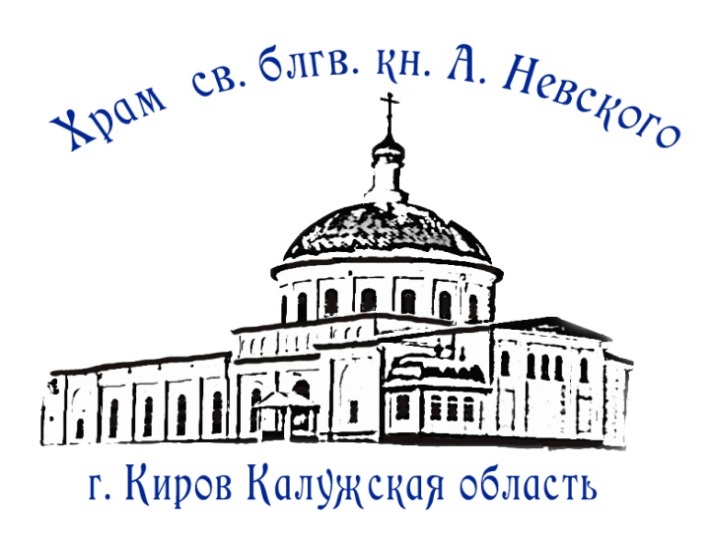 1 АВГУСТАВторник08001700Обретение мощей преподобного Серафима, Саровского чудотворца.ЧАСЫ И БОЖЕСТВЕННАЯ ЛИТУРГИЯСЛАВЛЕНИЕ.ВСЕНОЩНОЕ БДЕНИЕ. ИСПОВЕДЬ.2 АВГУСТАСреда08001000ПРОРОКА БОЖИЯ ИЛИИ.ЧАСЫ И БОЖЕСТВЕННАЯ ЛИТУРГИЯВОДОСВЯТНЫЙ МОЛЕБЕНПАНИХИДА4 АВГУСТАПятница1700Мироносицы равноапостольной Марии Магдалины.ВЕЧЕРНЕЕ БОГОСЛУЖЕНИЕ. ПОЛИЕЛЕЙ5 АВГУСТАСуббота080010001600ПОЧАЕВСКОЙ ИКОНЫ БОЖИЕЙ МАТЕРИЧАСЫ И БОЖЕСТВЕННАЯ ЛИТУРГИЯПАНИХИДАВСЕНОЩНОЕ БДЕНИЕ. ИСПОВЕДЬ.6 АВГУСТАВоскресенье0830НЕДЕЛЯ 9-я ПО ПЯТИДЕСЯТНИЦЕ.Мучеников благоверных князей Бориса и Глеба, во Святом Крещении Романа и ДавидаЧАСЫ И БОЖЕСТВЕННАЯ ЛИТУРГИЯ(ВОДОСВЯТНЫЙ МОЛЕБЕН)7 АВГУСТАПонедельник1700СЕДМИЦА 10-я ПО ПЯТИДЕСЯТНИЦЕ.Успение праведной Анны, матери Пресвятой БогородицыМОЛЕБЕН ДЛЯ БЕРЕМЕННЫХ ПРЕД ИКОНОЙ БОЖИЕЙ МАТЕРИ «ПОМОЩНИЦА В РОДАХ»8 АВГУСТАВторник1700Священномучеников Ермолая, Ермиппа и Ермократа, иереев НикомидийскихВСЕНОЩНОЕ БДЕНИЕ. ИСПОВЕДЬ.9 АВГУСТАСреда080010001700ВЕЛИКОМУЧЕНИКА И ЦЕЛИТЕЛЯ ПАНТЕЛЕИМОНАЧАСЫ И БОЖЕСТВЕННАЯ ЛИТУРГИЯ(ВОДОСВЯТНЫЙ МОЛЕБЕН)ПАНИХИДАВЕЧЕРНЕЕ БОГОСЛУЖЕНИЕ. ПОЛИЕЛЕЙ10 АВГУСТАЧетверг0800Смоленской иконы Божией Матери, именуемой «Одигитрия» - ПутеводительницаЧАСЫ И БОЖЕСТВЕННАЯ ЛИТУРГИЯСЛАВЛЕНИЕ.11 АВГУСТАПятница1700Мученика Каллиника.ВЕЧЕРНЯ С АКАФИСТОМ ИКОНЕ БОЖИЕЙ МАТЕРИ «НЕУПИВАЕМА ЧАША12 АВГУСТАСуббота080010001600Мученика Иоанна воина.ЧАСЫ И БОЖЕСТВЕННАЯ ЛИТУРГИЯПАНИХИДАВСЕНОЩНОЕ БДЕНИЕ. ИСПОВЕДЬ.13 АВГУСТАВоскресенье08301600НЕДЕЛЯ 10-я ПО ПЯТИДЕСЯТНИЦЕПредпразднство Происхождения Честны́х Древ Животворящего Креста ГосподняЧАСЫ И БОЖЕСТВЕННАЯ ЛИТУРГИЯВЕЧЕРНЕЕ БОГОСЛУЖЕНИЕ. СЛАВОСЛОВИЕ.14 АВГУСТАПонедельник0800ПРОИСХОЖДЕНИЕ (ИЗНЕСЕНИЕ) ЧЕСТНЫ́Х ДРЕВ ЖИВОТВОРЯЩЕГО КРЕСТА ГОСПОДНЯ(НАЧАЛО УСПЕНСКОГО ПОСТА)ЧАСЫ И БОЖЕСТВЕННАЯ ЛИТУРГИЯВОДОСВЯТНЫЙ МОЛЕБЕН И ОСВЯЩЕНИЕ МЕДА НОВОГО УРОЖАЯ.15 АВГУСТАВторник1700БЛАЖЕННОГО ВАСИЛИЯ МОСКОВСКОГО, ХРИСТА РАДИ ЮРОДИВОГО, ЧУДОТВОРЦА.ВЕЧЕРНЯ С АКАФИСТОМ ПРЕПОДОБНОМУ СЕРГИЮ, ИГУМЕНУ РАДОНЕЖСКОМУ16 АВГУСТАСреда08001000Преподобного Антония Римлянина, Новгородского чудотворцаЧАСЫ И БОЖЕСТВЕННАЯ ЛИТУРГИЯПАНИХИДА18 АВГУСТАПятница1700Предпразднство Преображения ГосподняВСЕНОЩНОЕ БДЕНИЕ. ИСПОВЕДЬ.19 АВГУСТАСуббота08001600ПРЕОБРАЖЕНИЕ ГОСПОДА БОГА И СПАСА НАШЕГО ИИСУСА ХРИСТА(НА ТРАПЕЗЕ РАЗРЕШАЕТСЯ РЫБА)ЧАСЫ И БОЖЕСТВЕННАЯ ЛИТУРГИЯОсвящение плодов нового урожая: виноград, яблоки, груши и т.д.ВСЕНОЩНОЕ БДЕНИЕ. ИСПОВЕДЬ.20 АВГУСТАВоскресенье0830НЕДЕЛЯ 11-я ПО ПЯТИДЕСЯТНИЦЕ. Обретение мощей святителя Митрофана, епископа Воронежского.ЧАСЫ И БОЖЕСТВЕННАЯ ЛИТУРГИЯВОДОСВЯТНЫЙ МОЛЕБЕН 22 АВГУСТАВторник1700СВЯТОГО АПОСТОЛА МАТФИЯ.ВСЕНОЩНОЕ БДЕНИЕ. ИСПОВЕДЬ.23 АВГУСТАСреда08001000БЛАЖЕННОГО ЛАВРЕНТИЯ, ХРИСТА РАДИ ЮРОДИВОГО, КАЛУЖСКОГОЧАСЫ И БОЖЕСТВЕННАЯ ЛИТУРГИЯСЛАВЛЕНИЕ.ПАНИХИДА25 АВГУСТАПятница1700МУЧЕНИКОВ ФОТИЯ И АНИКИТЫ И МНОГИХ С НИМИ.ВЕЧЕРНЕЕ БОГОСЛУЖЕНИЕ. ПОЛИЕЛЕЙ26 АВГУСТАСуббота0800100015001600ОТДАНИЕ ПРАЗДНИКА ПРЕОБРАЖЕНИЯ ГОСПОДНЯПреставление, второе обретение мощей святителя Тихона, епископа Воронежского, Задонского, чудотворцаЧАСЫ И БОЖЕСТВЕННАЯ ЛИТУРГИЯПАНИХИДАПОКАЯННЫЙ МОЛЕБЕН ПЕРЕД МОЩАМИ ВИФЛЕЕМСКИХ МЛАДЕНЦЕВ ДЛЯ КАЮЩИХСЯ В ГРЕХЕ ДЕТОУБИЙСТВА ВО ЧРЕВЕВСЕНОЩНОЕ БДЕНИЕ. ИСПОВЕДЬ.27 АВГУСТАВоскресенье083010301600НЕДЕЛЯ 12-я ПО ПЯТИДЕСЯТНИЦЕ. Предпразднство Успения Пресвятой БогородицыЧАСЫ И БОЖЕСТВЕННАЯ ЛИТУРГИЯМОЛЕБНОЕ ПЕНИЕ НА НАЧАЛО НОВОГО УЧЕБНОГО ГОДАВСЕНОЩНОЕ БДЕНИЕ. ИСПОВЕДЬ.28 АВГУСТАПонедельник08001700УСПЕНИЕ ПРЕСВЯТОЙ ВЛАДЫЧИЦЫ НАШЕЙ БОГОРОДИЦЫ И ПРИСНОДЕВЫ МАРИИЧАСЫ И БОЖЕСТВЕННАЯ ЛИТУРГИЯСЛАВЛЕНИЕ.ВЕЧЕРНЕЕ БОГОСЛУЖЕНИЕ. СЛАВОСЛОВИЕ.29 АВГУСТАВторник08001700ПОПРАЗДНСТВО УСПЕНИЯ ПРЕСВЯТОЙ БОГОРОДИЦЫПеренесение из Едессы в Константинополь Нерукотворенного Образа (Убруса) Господа нашего Иисуса ХристаЧАСЫ И БОЖЕСТВЕННАЯ ЛИТУРГИЯСЛАВЛЕНИЕ.ВСЕНОЩНОЕ БДЕНИЕ. ИСПОВЕДЬ.ВЫНОС ПЛАЩАНИЦЫ. КРЕСТНЫЙ ХОД30 АВГУСТАСреда080010001700Святого мученика Ми́рона пресвитера.ЧАСЫ И БОЖЕСТВЕННАЯ ЛИТУРГИЯСЛАВЛЕНИЕ.ПАНИХИДАВЕЧЕРНЕЕ БОГОСЛУЖЕНИЕ. СЛАВОСЛОВИЕ.31 АВГУСТАЧетверг0800СВЯТЫХ МУЧЕНИКОВ ФРОЛА И ЛАВРА.ЧАСЫ И БОЖЕСТВЕННАЯ ЛИТУРГИЯСЛАВЛЕНИЕ.